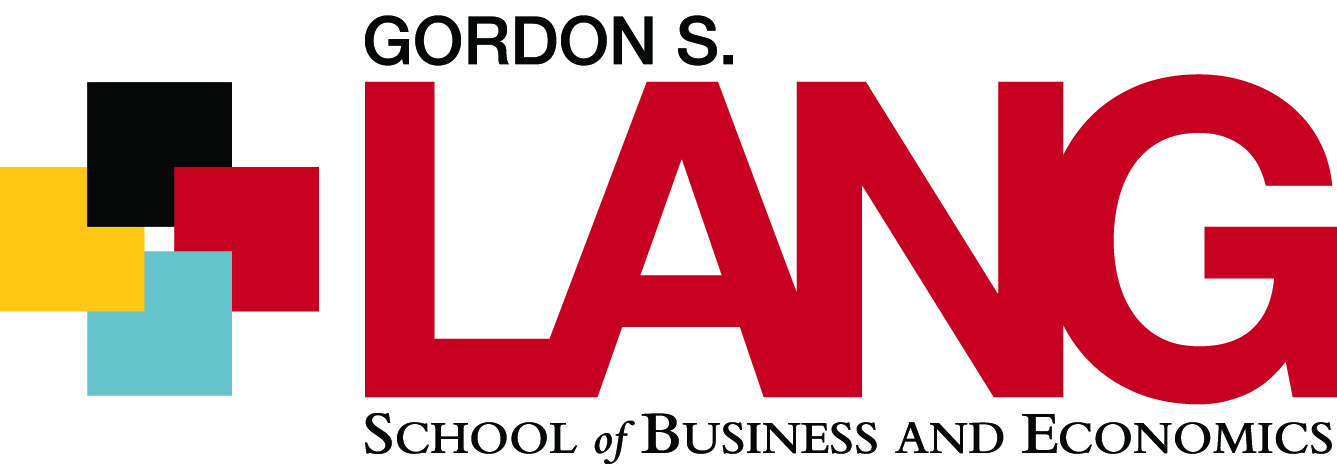 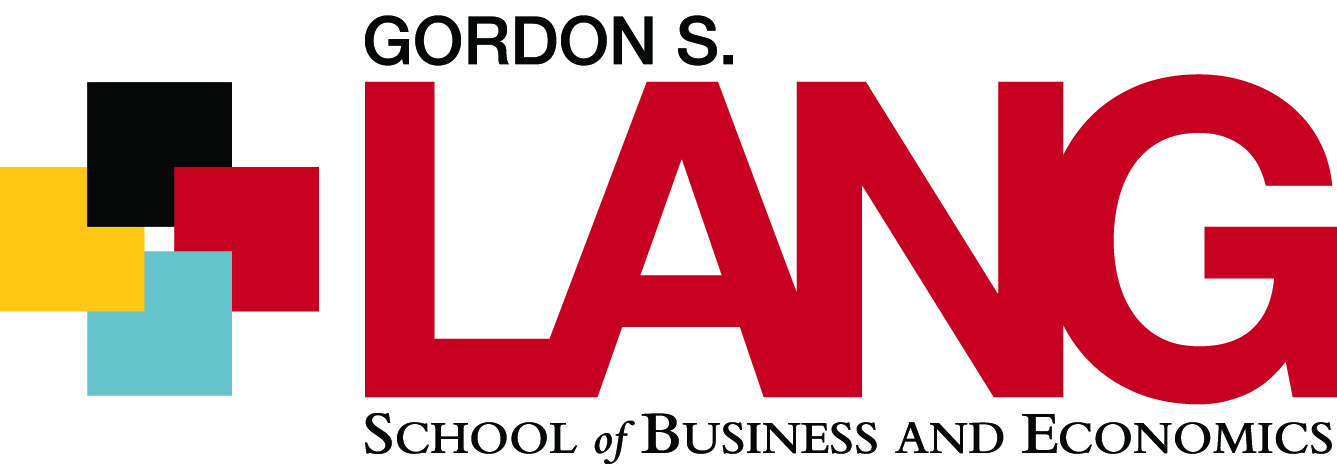 REAL*1820Real Estate & HousingFall 20210.5 CreditsREAL*1820Real Estate & HousingFall 20210.5 CreditsREAL*1820Real Estate & HousingFall 20210.5 CreditsGeneral Course InformationGeneral Course InformationGeneral Course InformationGeneral Course InformationGeneral Course InformationGeneral Course InformationGeneral Course InformationInstructor:Instructor:Instructor:Jian ZhouJian ZhouJian ZhouJian ZhouEmailEmailEmailjian@uoguelph.cajian@uoguelph.cajian@uoguelph.cajian@uoguelph.caOffice Location Office Location Office Location Virtual using ZoomVirtual using ZoomVirtual using ZoomVirtual using ZoomOffice Hours Office Hours Office Hours Wednesdays 11:00am-12:00pm Wednesdays 11:00am-12:00pm Wednesdays 11:00am-12:00pm Wednesdays 11:00am-12:00pm Department/SchoolDepartment/SchoolDepartment/SchoolMarketing and Consumer Studies Marketing and Consumer Studies Marketing and Consumer Studies Marketing and Consumer Studies Class Schedule: Class Schedule: Class Schedule: Mondays & Wednesdays 1:00-2:20pm at MACS 209Mondays & Wednesdays 1:00-2:20pm at MACS 209Mondays & Wednesdays 1:00-2:20pm at MACS 209Mondays & Wednesdays 1:00-2:20pm at MACS 209Restrictions: Restrictions: Restrictions: This is a Priority Access Course. Some restrictions may apply during some time periods. Please contact the Department for more information.This is a Priority Access Course. Some restrictions may apply during some time periods. Please contact the Department for more information.This is a Priority Access Course. Some restrictions may apply during some time periods. Please contact the Department for more information.This is a Priority Access Course. Some restrictions may apply during some time periods. Please contact the Department for more information.Course Description Course Description Course Description Course Description Course Description Course Description Course Description This survey course acquaints students with the theories, practices and principles of real estate and housing. Topics include how real estate assets and markets differ from other assets, government involvement in the housing and real estate sectors, non-market housing in Canada, financing real estate, and development. This survey course acquaints students with the theories, practices and principles of real estate and housing. Topics include how real estate assets and markets differ from other assets, government involvement in the housing and real estate sectors, non-market housing in Canada, financing real estate, and development. This survey course acquaints students with the theories, practices and principles of real estate and housing. Topics include how real estate assets and markets differ from other assets, government involvement in the housing and real estate sectors, non-market housing in Canada, financing real estate, and development. This survey course acquaints students with the theories, practices and principles of real estate and housing. Topics include how real estate assets and markets differ from other assets, government involvement in the housing and real estate sectors, non-market housing in Canada, financing real estate, and development. This survey course acquaints students with the theories, practices and principles of real estate and housing. Topics include how real estate assets and markets differ from other assets, government involvement in the housing and real estate sectors, non-market housing in Canada, financing real estate, and development. This survey course acquaints students with the theories, practices and principles of real estate and housing. Topics include how real estate assets and markets differ from other assets, government involvement in the housing and real estate sectors, non-market housing in Canada, financing real estate, and development. This survey course acquaints students with the theories, practices and principles of real estate and housing. Topics include how real estate assets and markets differ from other assets, government involvement in the housing and real estate sectors, non-market housing in Canada, financing real estate, and development. Course Learning Outcomes   Course Learning Outcomes   Course Learning Outcomes   Course Learning Outcomes   Course Learning Outcomes   Course Learning Outcomes   Course Learning Outcomes   Upon successfully completing this course, you will:Upon successfully completing this course, you will:Upon successfully completing this course, you will:Upon successfully completing this course, you will:Upon successfully completing this course, you will:Upon successfully completing this course, you will:Upon successfully completing this course, you will:Knowledge and Understanding:Knowledge and Understanding:Knowledge and Understanding:Knowledge and Understanding:Knowledge and Understanding:Knowledge and Understanding:Knowledge and Understanding:1. Define common real estate terminology used in the industry2. Identify and explain the major functional areas of real estate including housing policy, economics, finance, development, appraisal, brokerage, zoning, property management, and taxation.3. Analyze real estate markets through demand and supply and their determinants, apply the concept of development feasibility, apply mortgage financing evaluation tools, compare and contrast different approaches to real estate appraisal, describe the transaction process of a residential property and discuss the duties and responsibilities of a real estate agent, and demonstrate proficiency in the basic principles of real estate zoning, property management, and taxation. 1. Define common real estate terminology used in the industry2. Identify and explain the major functional areas of real estate including housing policy, economics, finance, development, appraisal, brokerage, zoning, property management, and taxation.3. Analyze real estate markets through demand and supply and their determinants, apply the concept of development feasibility, apply mortgage financing evaluation tools, compare and contrast different approaches to real estate appraisal, describe the transaction process of a residential property and discuss the duties and responsibilities of a real estate agent, and demonstrate proficiency in the basic principles of real estate zoning, property management, and taxation. 1. Define common real estate terminology used in the industry2. Identify and explain the major functional areas of real estate including housing policy, economics, finance, development, appraisal, brokerage, zoning, property management, and taxation.3. Analyze real estate markets through demand and supply and their determinants, apply the concept of development feasibility, apply mortgage financing evaluation tools, compare and contrast different approaches to real estate appraisal, describe the transaction process of a residential property and discuss the duties and responsibilities of a real estate agent, and demonstrate proficiency in the basic principles of real estate zoning, property management, and taxation. 1. Define common real estate terminology used in the industry2. Identify and explain the major functional areas of real estate including housing policy, economics, finance, development, appraisal, brokerage, zoning, property management, and taxation.3. Analyze real estate markets through demand and supply and their determinants, apply the concept of development feasibility, apply mortgage financing evaluation tools, compare and contrast different approaches to real estate appraisal, describe the transaction process of a residential property and discuss the duties and responsibilities of a real estate agent, and demonstrate proficiency in the basic principles of real estate zoning, property management, and taxation. 1. Define common real estate terminology used in the industry2. Identify and explain the major functional areas of real estate including housing policy, economics, finance, development, appraisal, brokerage, zoning, property management, and taxation.3. Analyze real estate markets through demand and supply and their determinants, apply the concept of development feasibility, apply mortgage financing evaluation tools, compare and contrast different approaches to real estate appraisal, describe the transaction process of a residential property and discuss the duties and responsibilities of a real estate agent, and demonstrate proficiency in the basic principles of real estate zoning, property management, and taxation. 1. Define common real estate terminology used in the industry2. Identify and explain the major functional areas of real estate including housing policy, economics, finance, development, appraisal, brokerage, zoning, property management, and taxation.3. Analyze real estate markets through demand and supply and their determinants, apply the concept of development feasibility, apply mortgage financing evaluation tools, compare and contrast different approaches to real estate appraisal, describe the transaction process of a residential property and discuss the duties and responsibilities of a real estate agent, and demonstrate proficiency in the basic principles of real estate zoning, property management, and taxation. 1. Define common real estate terminology used in the industry2. Identify and explain the major functional areas of real estate including housing policy, economics, finance, development, appraisal, brokerage, zoning, property management, and taxation.3. Analyze real estate markets through demand and supply and their determinants, apply the concept of development feasibility, apply mortgage financing evaluation tools, compare and contrast different approaches to real estate appraisal, describe the transaction process of a residential property and discuss the duties and responsibilities of a real estate agent, and demonstrate proficiency in the basic principles of real estate zoning, property management, and taxation. Discipline/Professional and Transferable Skills:Discipline/Professional and Transferable Skills:Discipline/Professional and Transferable Skills:Discipline/Professional and Transferable Skills:Discipline/Professional and Transferable Skills:Discipline/Professional and Transferable Skills:Discipline/Professional and Transferable Skills:4. Demonstrate the ability to effectively communicate and collaborate with fellow students to analyse a practical real estate problem. 4. Demonstrate the ability to effectively communicate and collaborate with fellow students to analyse a practical real estate problem. 4. Demonstrate the ability to effectively communicate and collaborate with fellow students to analyse a practical real estate problem. 4. Demonstrate the ability to effectively communicate and collaborate with fellow students to analyse a practical real estate problem. 4. Demonstrate the ability to effectively communicate and collaborate with fellow students to analyse a practical real estate problem. 4. Demonstrate the ability to effectively communicate and collaborate with fellow students to analyse a practical real estate problem. 4. Demonstrate the ability to effectively communicate and collaborate with fellow students to analyse a practical real estate problem. Summary of Course Content and MaterialsSummary of Course Content and MaterialsSummary of Course Content and MaterialsSummary of Course Content and MaterialsSummary of Course Content and MaterialsSummary of Course Content and MaterialsSummary of Course Content and MaterialsDue to the introductory nature, the course covers only the basics for real estate and housing. We will introduce you to the basic concepts of real estate and provide an initial exposure to the complexity and breadth of the real estate industry. This is a course for which a standard Canadian textbook is not available. Because of this, you are required to take lecture notes, which are delivered using PowerPoint slides. Tips for taking notes: before each lecture (usually by 9pm the night before), a condensed version of lecture notes will be posted on the course web (http://courselink.uoguelph.ca/). You are expected to read it before coming to the lecture. During the lecture, you need to take extra notes to make it a full version, which will be your main information base to prepare for quizzes and exams.Week-by-week schedule (subject to changes): ‘In-class’: conducted in classroom. Students need come to classroom. ‘online’: conducted through Zoom. Check CourseLink. Students do not come to classroom. Due to the introductory nature, the course covers only the basics for real estate and housing. We will introduce you to the basic concepts of real estate and provide an initial exposure to the complexity and breadth of the real estate industry. This is a course for which a standard Canadian textbook is not available. Because of this, you are required to take lecture notes, which are delivered using PowerPoint slides. Tips for taking notes: before each lecture (usually by 9pm the night before), a condensed version of lecture notes will be posted on the course web (http://courselink.uoguelph.ca/). You are expected to read it before coming to the lecture. During the lecture, you need to take extra notes to make it a full version, which will be your main information base to prepare for quizzes and exams.Week-by-week schedule (subject to changes): ‘In-class’: conducted in classroom. Students need come to classroom. ‘online’: conducted through Zoom. Check CourseLink. Students do not come to classroom. Due to the introductory nature, the course covers only the basics for real estate and housing. We will introduce you to the basic concepts of real estate and provide an initial exposure to the complexity and breadth of the real estate industry. This is a course for which a standard Canadian textbook is not available. Because of this, you are required to take lecture notes, which are delivered using PowerPoint slides. Tips for taking notes: before each lecture (usually by 9pm the night before), a condensed version of lecture notes will be posted on the course web (http://courselink.uoguelph.ca/). You are expected to read it before coming to the lecture. During the lecture, you need to take extra notes to make it a full version, which will be your main information base to prepare for quizzes and exams.Week-by-week schedule (subject to changes): ‘In-class’: conducted in classroom. Students need come to classroom. ‘online’: conducted through Zoom. Check CourseLink. Students do not come to classroom. Due to the introductory nature, the course covers only the basics for real estate and housing. We will introduce you to the basic concepts of real estate and provide an initial exposure to the complexity and breadth of the real estate industry. This is a course for which a standard Canadian textbook is not available. Because of this, you are required to take lecture notes, which are delivered using PowerPoint slides. Tips for taking notes: before each lecture (usually by 9pm the night before), a condensed version of lecture notes will be posted on the course web (http://courselink.uoguelph.ca/). You are expected to read it before coming to the lecture. During the lecture, you need to take extra notes to make it a full version, which will be your main information base to prepare for quizzes and exams.Week-by-week schedule (subject to changes): ‘In-class’: conducted in classroom. Students need come to classroom. ‘online’: conducted through Zoom. Check CourseLink. Students do not come to classroom. Due to the introductory nature, the course covers only the basics for real estate and housing. We will introduce you to the basic concepts of real estate and provide an initial exposure to the complexity and breadth of the real estate industry. This is a course for which a standard Canadian textbook is not available. Because of this, you are required to take lecture notes, which are delivered using PowerPoint slides. Tips for taking notes: before each lecture (usually by 9pm the night before), a condensed version of lecture notes will be posted on the course web (http://courselink.uoguelph.ca/). You are expected to read it before coming to the lecture. During the lecture, you need to take extra notes to make it a full version, which will be your main information base to prepare for quizzes and exams.Week-by-week schedule (subject to changes): ‘In-class’: conducted in classroom. Students need come to classroom. ‘online’: conducted through Zoom. Check CourseLink. Students do not come to classroom. Due to the introductory nature, the course covers only the basics for real estate and housing. We will introduce you to the basic concepts of real estate and provide an initial exposure to the complexity and breadth of the real estate industry. This is a course for which a standard Canadian textbook is not available. Because of this, you are required to take lecture notes, which are delivered using PowerPoint slides. Tips for taking notes: before each lecture (usually by 9pm the night before), a condensed version of lecture notes will be posted on the course web (http://courselink.uoguelph.ca/). You are expected to read it before coming to the lecture. During the lecture, you need to take extra notes to make it a full version, which will be your main information base to prepare for quizzes and exams.Week-by-week schedule (subject to changes): ‘In-class’: conducted in classroom. Students need come to classroom. ‘online’: conducted through Zoom. Check CourseLink. Students do not come to classroom. Due to the introductory nature, the course covers only the basics for real estate and housing. We will introduce you to the basic concepts of real estate and provide an initial exposure to the complexity and breadth of the real estate industry. This is a course for which a standard Canadian textbook is not available. Because of this, you are required to take lecture notes, which are delivered using PowerPoint slides. Tips for taking notes: before each lecture (usually by 9pm the night before), a condensed version of lecture notes will be posted on the course web (http://courselink.uoguelph.ca/). You are expected to read it before coming to the lecture. During the lecture, you need to take extra notes to make it a full version, which will be your main information base to prepare for quizzes and exams.Week-by-week schedule (subject to changes): ‘In-class’: conducted in classroom. Students need come to classroom. ‘online’: conducted through Zoom. Check CourseLink. Students do not come to classroom. Course AssessmentCourse AssessmentCourse AssessmentCourse AssessmentCourse AssessmentCourse AssessmentCourse Assessment..Associated Learning OutcomesDue Date/ locationAssessment 1: Assessment 1: 20%20%Midterm exam 1 LO 1 - 3Oct 21/OnlineAssessment 2:Assessment 2:20%20%Midterm exam 2 LO 1 - 3Nov 18/OnlineAssessment 3:Assessment 3:30%30%Final Exam LO 1-3Dec 15/Online Assessment 4:Assessment 4:12%12%Quizzes LO 1-3Various/OnlineAssessment 5:Assessment 5:18%18%SeminarLO 4Various/OnlineTotal Total 100%100%Teaching and Learning Practices  Teaching and Learning Practices  Teaching and Learning Practices  Teaching and Learning Practices  Teaching and Learning Practices  Teaching and Learning Practices  Teaching and Learning Practices  LecturesSeminars            Learning in the course is achieved through lectures and seminars: lectures will be delivered by instructor in classroom using PowerPoint slides. Seminar is self study of a topic in real estate and housing, which involves researching, presentation & peer evaluations, all as part of a small group of students. You will be asked to join a group. More details will be discussed later.Learning in the course is achieved through lectures and seminars: lectures will be delivered by instructor in classroom using PowerPoint slides. Seminar is self study of a topic in real estate and housing, which involves researching, presentation & peer evaluations, all as part of a small group of students. You will be asked to join a group. More details will be discussed later.Learning in the course is achieved through lectures and seminars: lectures will be delivered by instructor in classroom using PowerPoint slides. Seminar is self study of a topic in real estate and housing, which involves researching, presentation & peer evaluations, all as part of a small group of students. You will be asked to join a group. More details will be discussed later.Learning in the course is achieved through lectures and seminars: lectures will be delivered by instructor in classroom using PowerPoint slides. Seminar is self study of a topic in real estate and housing, which involves researching, presentation & peer evaluations, all as part of a small group of students. You will be asked to join a group. More details will be discussed later.Learning in the course is achieved through lectures and seminars: lectures will be delivered by instructor in classroom using PowerPoint slides. Seminar is self study of a topic in real estate and housing, which involves researching, presentation & peer evaluations, all as part of a small group of students. You will be asked to join a group. More details will be discussed later.Learning in the course is achieved through lectures and seminars: lectures will be delivered by instructor in classroom using PowerPoint slides. Seminar is self study of a topic in real estate and housing, which involves researching, presentation & peer evaluations, all as part of a small group of students. You will be asked to join a group. More details will be discussed later.Course ResourcesCourse ResourcesCourse ResourcesCourse ResourcesCourse ResourcesCourse ResourcesCourse ResourcesOther Resources: We will use CourseLink to post the condensed lecture notes, do quizzes and exams, and make important announcements. Check it regularly.Communications are critically important for the course. There are three ways to reach instructor: Office hour 11:00-12:00pm Wednesdays or by appointment. This will be done through Zoom meetings. More details will be offered on CourseLink.Discussion Board on CourseLink. Use it to ask course-related questions which can be shared with or interest others. You will get a response within 24 hours. E-mail: use it only for personal matters like being ill, discussing your grades, or time conflict, etc.  Other Resources: We will use CourseLink to post the condensed lecture notes, do quizzes and exams, and make important announcements. Check it regularly.Communications are critically important for the course. There are three ways to reach instructor: Office hour 11:00-12:00pm Wednesdays or by appointment. This will be done through Zoom meetings. More details will be offered on CourseLink.Discussion Board on CourseLink. Use it to ask course-related questions which can be shared with or interest others. You will get a response within 24 hours. E-mail: use it only for personal matters like being ill, discussing your grades, or time conflict, etc.  Other Resources: We will use CourseLink to post the condensed lecture notes, do quizzes and exams, and make important announcements. Check it regularly.Communications are critically important for the course. There are three ways to reach instructor: Office hour 11:00-12:00pm Wednesdays or by appointment. This will be done through Zoom meetings. More details will be offered on CourseLink.Discussion Board on CourseLink. Use it to ask course-related questions which can be shared with or interest others. You will get a response within 24 hours. E-mail: use it only for personal matters like being ill, discussing your grades, or time conflict, etc.  Other Resources: We will use CourseLink to post the condensed lecture notes, do quizzes and exams, and make important announcements. Check it regularly.Communications are critically important for the course. There are three ways to reach instructor: Office hour 11:00-12:00pm Wednesdays or by appointment. This will be done through Zoom meetings. More details will be offered on CourseLink.Discussion Board on CourseLink. Use it to ask course-related questions which can be shared with or interest others. You will get a response within 24 hours. E-mail: use it only for personal matters like being ill, discussing your grades, or time conflict, etc.  Other Resources: We will use CourseLink to post the condensed lecture notes, do quizzes and exams, and make important announcements. Check it regularly.Communications are critically important for the course. There are three ways to reach instructor: Office hour 11:00-12:00pm Wednesdays or by appointment. This will be done through Zoom meetings. More details will be offered on CourseLink.Discussion Board on CourseLink. Use it to ask course-related questions which can be shared with or interest others. You will get a response within 24 hours. E-mail: use it only for personal matters like being ill, discussing your grades, or time conflict, etc.  Other Resources: We will use CourseLink to post the condensed lecture notes, do quizzes and exams, and make important announcements. Check it regularly.Communications are critically important for the course. There are three ways to reach instructor: Office hour 11:00-12:00pm Wednesdays or by appointment. This will be done through Zoom meetings. More details will be offered on CourseLink.Discussion Board on CourseLink. Use it to ask course-related questions which can be shared with or interest others. You will get a response within 24 hours. E-mail: use it only for personal matters like being ill, discussing your grades, or time conflict, etc.  Other Resources: We will use CourseLink to post the condensed lecture notes, do quizzes and exams, and make important announcements. Check it regularly.Communications are critically important for the course. There are three ways to reach instructor: Office hour 11:00-12:00pm Wednesdays or by appointment. This will be done through Zoom meetings. More details will be offered on CourseLink.Discussion Board on CourseLink. Use it to ask course-related questions which can be shared with or interest others. You will get a response within 24 hours. E-mail: use it only for personal matters like being ill, discussing your grades, or time conflict, etc.  Course PoliciesCourse PoliciesCourse PoliciesCourse PoliciesCourse PoliciesCourse PoliciesCourse PoliciesExams: all three exams will include only multiple-choice questions. They will be done online through CourseLink. More information will be given out during class. Quizzes: there are four – 3% each. Non-cumulative or 'one-lecture' nature: a quiz only tests your understanding of the lecture preceding the quiz. The quizzes have only short-answer questions. They will be done online through CourseLink. More information will be given out during class.   Exams: all three exams will include only multiple-choice questions. They will be done online through CourseLink. More information will be given out during class. Quizzes: there are four – 3% each. Non-cumulative or 'one-lecture' nature: a quiz only tests your understanding of the lecture preceding the quiz. The quizzes have only short-answer questions. They will be done online through CourseLink. More information will be given out during class.   Exams: all three exams will include only multiple-choice questions. They will be done online through CourseLink. More information will be given out during class. Quizzes: there are four – 3% each. Non-cumulative or 'one-lecture' nature: a quiz only tests your understanding of the lecture preceding the quiz. The quizzes have only short-answer questions. They will be done online through CourseLink. More information will be given out during class.   Exams: all three exams will include only multiple-choice questions. They will be done online through CourseLink. More information will be given out during class. Quizzes: there are four – 3% each. Non-cumulative or 'one-lecture' nature: a quiz only tests your understanding of the lecture preceding the quiz. The quizzes have only short-answer questions. They will be done online through CourseLink. More information will be given out during class.   Exams: all three exams will include only multiple-choice questions. They will be done online through CourseLink. More information will be given out during class. Quizzes: there are four – 3% each. Non-cumulative or 'one-lecture' nature: a quiz only tests your understanding of the lecture preceding the quiz. The quizzes have only short-answer questions. They will be done online through CourseLink. More information will be given out during class.   Exams: all three exams will include only multiple-choice questions. They will be done online through CourseLink. More information will be given out during class. Quizzes: there are four – 3% each. Non-cumulative or 'one-lecture' nature: a quiz only tests your understanding of the lecture preceding the quiz. The quizzes have only short-answer questions. They will be done online through CourseLink. More information will be given out during class.   Exams: all three exams will include only multiple-choice questions. They will be done online through CourseLink. More information will be given out during class. Quizzes: there are four – 3% each. Non-cumulative or 'one-lecture' nature: a quiz only tests your understanding of the lecture preceding the quiz. The quizzes have only short-answer questions. They will be done online through CourseLink. More information will be given out during class.   University Policies University Policies University Policies University Policies University Policies University Policies University Policies Academic ConsiderationWhen you find yourself unable to meet an in-course requirement because of illness or compassionate reasons, please advise the course instructor in writing, with your name, id#, and e-mail contact. See the academic calendar for information on regulations and procedures for Academic Consideration: http://www.uoguelph.ca/registrar/calendars/undergraduate/current/c08/c08-ac.shtmlAcademic ConsiderationWhen you find yourself unable to meet an in-course requirement because of illness or compassionate reasons, please advise the course instructor in writing, with your name, id#, and e-mail contact. See the academic calendar for information on regulations and procedures for Academic Consideration: http://www.uoguelph.ca/registrar/calendars/undergraduate/current/c08/c08-ac.shtmlAcademic ConsiderationWhen you find yourself unable to meet an in-course requirement because of illness or compassionate reasons, please advise the course instructor in writing, with your name, id#, and e-mail contact. See the academic calendar for information on regulations and procedures for Academic Consideration: http://www.uoguelph.ca/registrar/calendars/undergraduate/current/c08/c08-ac.shtmlAcademic ConsiderationWhen you find yourself unable to meet an in-course requirement because of illness or compassionate reasons, please advise the course instructor in writing, with your name, id#, and e-mail contact. See the academic calendar for information on regulations and procedures for Academic Consideration: http://www.uoguelph.ca/registrar/calendars/undergraduate/current/c08/c08-ac.shtmlAcademic ConsiderationWhen you find yourself unable to meet an in-course requirement because of illness or compassionate reasons, please advise the course instructor in writing, with your name, id#, and e-mail contact. See the academic calendar for information on regulations and procedures for Academic Consideration: http://www.uoguelph.ca/registrar/calendars/undergraduate/current/c08/c08-ac.shtmlAcademic ConsiderationWhen you find yourself unable to meet an in-course requirement because of illness or compassionate reasons, please advise the course instructor in writing, with your name, id#, and e-mail contact. See the academic calendar for information on regulations and procedures for Academic Consideration: http://www.uoguelph.ca/registrar/calendars/undergraduate/current/c08/c08-ac.shtmlAcademic ConsiderationWhen you find yourself unable to meet an in-course requirement because of illness or compassionate reasons, please advise the course instructor in writing, with your name, id#, and e-mail contact. See the academic calendar for information on regulations and procedures for Academic Consideration: http://www.uoguelph.ca/registrar/calendars/undergraduate/current/c08/c08-ac.shtmlAcademic MisconductThe University of Guelph is committed to upholding the highest standards of academic integrity and it is the responsibility of all members of the University community, faculty, staff, and students to be aware of what constitutes academic misconduct and to do as much as possible to prevent academic offences from occurring. University of Guelph students have the responsibility of abiding by the University's policy on academic misconduct regardless of their location of study; faculty, staff and students have the responsibility of supporting an environment that discourages misconduct. Students need to remain aware that instructors have access to and the right to use electronic and other means of detection. Please note: Whether or not a student intended to commit academic misconduct is not relevant for a finding of guilt. Hurried or careless submission of assignments does not excuse students from responsibility for verifying the academic integrity of their work before submitting it. Students who are in any doubt as to whether an action on their part could be construed as an academic offence should consult with a faculty member or faculty advisor. The Academic Misconduct Policy is detailed in the Undergraduate Calendar:https://www.uoguelph.ca/registrar/calendars/undergraduate/current/c08/c08-amisconduct.shtml Academic MisconductThe University of Guelph is committed to upholding the highest standards of academic integrity and it is the responsibility of all members of the University community, faculty, staff, and students to be aware of what constitutes academic misconduct and to do as much as possible to prevent academic offences from occurring. University of Guelph students have the responsibility of abiding by the University's policy on academic misconduct regardless of their location of study; faculty, staff and students have the responsibility of supporting an environment that discourages misconduct. Students need to remain aware that instructors have access to and the right to use electronic and other means of detection. Please note: Whether or not a student intended to commit academic misconduct is not relevant for a finding of guilt. Hurried or careless submission of assignments does not excuse students from responsibility for verifying the academic integrity of their work before submitting it. Students who are in any doubt as to whether an action on their part could be construed as an academic offence should consult with a faculty member or faculty advisor. The Academic Misconduct Policy is detailed in the Undergraduate Calendar:https://www.uoguelph.ca/registrar/calendars/undergraduate/current/c08/c08-amisconduct.shtml Academic MisconductThe University of Guelph is committed to upholding the highest standards of academic integrity and it is the responsibility of all members of the University community, faculty, staff, and students to be aware of what constitutes academic misconduct and to do as much as possible to prevent academic offences from occurring. University of Guelph students have the responsibility of abiding by the University's policy on academic misconduct regardless of their location of study; faculty, staff and students have the responsibility of supporting an environment that discourages misconduct. Students need to remain aware that instructors have access to and the right to use electronic and other means of detection. Please note: Whether or not a student intended to commit academic misconduct is not relevant for a finding of guilt. Hurried or careless submission of assignments does not excuse students from responsibility for verifying the academic integrity of their work before submitting it. Students who are in any doubt as to whether an action on their part could be construed as an academic offence should consult with a faculty member or faculty advisor. The Academic Misconduct Policy is detailed in the Undergraduate Calendar:https://www.uoguelph.ca/registrar/calendars/undergraduate/current/c08/c08-amisconduct.shtml Academic MisconductThe University of Guelph is committed to upholding the highest standards of academic integrity and it is the responsibility of all members of the University community, faculty, staff, and students to be aware of what constitutes academic misconduct and to do as much as possible to prevent academic offences from occurring. University of Guelph students have the responsibility of abiding by the University's policy on academic misconduct regardless of their location of study; faculty, staff and students have the responsibility of supporting an environment that discourages misconduct. Students need to remain aware that instructors have access to and the right to use electronic and other means of detection. Please note: Whether or not a student intended to commit academic misconduct is not relevant for a finding of guilt. Hurried or careless submission of assignments does not excuse students from responsibility for verifying the academic integrity of their work before submitting it. Students who are in any doubt as to whether an action on their part could be construed as an academic offence should consult with a faculty member or faculty advisor. The Academic Misconduct Policy is detailed in the Undergraduate Calendar:https://www.uoguelph.ca/registrar/calendars/undergraduate/current/c08/c08-amisconduct.shtml Academic MisconductThe University of Guelph is committed to upholding the highest standards of academic integrity and it is the responsibility of all members of the University community, faculty, staff, and students to be aware of what constitutes academic misconduct and to do as much as possible to prevent academic offences from occurring. University of Guelph students have the responsibility of abiding by the University's policy on academic misconduct regardless of their location of study; faculty, staff and students have the responsibility of supporting an environment that discourages misconduct. Students need to remain aware that instructors have access to and the right to use electronic and other means of detection. Please note: Whether or not a student intended to commit academic misconduct is not relevant for a finding of guilt. Hurried or careless submission of assignments does not excuse students from responsibility for verifying the academic integrity of their work before submitting it. Students who are in any doubt as to whether an action on their part could be construed as an academic offence should consult with a faculty member or faculty advisor. The Academic Misconduct Policy is detailed in the Undergraduate Calendar:https://www.uoguelph.ca/registrar/calendars/undergraduate/current/c08/c08-amisconduct.shtml Academic MisconductThe University of Guelph is committed to upholding the highest standards of academic integrity and it is the responsibility of all members of the University community, faculty, staff, and students to be aware of what constitutes academic misconduct and to do as much as possible to prevent academic offences from occurring. University of Guelph students have the responsibility of abiding by the University's policy on academic misconduct regardless of their location of study; faculty, staff and students have the responsibility of supporting an environment that discourages misconduct. Students need to remain aware that instructors have access to and the right to use electronic and other means of detection. Please note: Whether or not a student intended to commit academic misconduct is not relevant for a finding of guilt. Hurried or careless submission of assignments does not excuse students from responsibility for verifying the academic integrity of their work before submitting it. Students who are in any doubt as to whether an action on their part could be construed as an academic offence should consult with a faculty member or faculty advisor. The Academic Misconduct Policy is detailed in the Undergraduate Calendar:https://www.uoguelph.ca/registrar/calendars/undergraduate/current/c08/c08-amisconduct.shtml Academic MisconductThe University of Guelph is committed to upholding the highest standards of academic integrity and it is the responsibility of all members of the University community, faculty, staff, and students to be aware of what constitutes academic misconduct and to do as much as possible to prevent academic offences from occurring. University of Guelph students have the responsibility of abiding by the University's policy on academic misconduct regardless of their location of study; faculty, staff and students have the responsibility of supporting an environment that discourages misconduct. Students need to remain aware that instructors have access to and the right to use electronic and other means of detection. Please note: Whether or not a student intended to commit academic misconduct is not relevant for a finding of guilt. Hurried or careless submission of assignments does not excuse students from responsibility for verifying the academic integrity of their work before submitting it. Students who are in any doubt as to whether an action on their part could be construed as an academic offence should consult with a faculty member or faculty advisor. The Academic Misconduct Policy is detailed in the Undergraduate Calendar:https://www.uoguelph.ca/registrar/calendars/undergraduate/current/c08/c08-amisconduct.shtml AccessibilityThe University of Guelph is committed to creating a barrier-free environment. Providing services for students is a shared responsibility among students, faculty and administrators. This relationship is based on respect of individual rights, the dignity of the individual and the University community's shared commitment to an open and supportive learning environment. Students requiring service or accommodation, whether due to an identified, ongoing disability or a short-term disability should contact Student Accessibility Services as soon as possible. For more information, contact SAS at 519-824-4120 ext. 56208 or email sas@uoguelph.ca or see the website: https://wellness.uoguelph.ca/accessibility/ AccessibilityThe University of Guelph is committed to creating a barrier-free environment. Providing services for students is a shared responsibility among students, faculty and administrators. This relationship is based on respect of individual rights, the dignity of the individual and the University community's shared commitment to an open and supportive learning environment. Students requiring service or accommodation, whether due to an identified, ongoing disability or a short-term disability should contact Student Accessibility Services as soon as possible. For more information, contact SAS at 519-824-4120 ext. 56208 or email sas@uoguelph.ca or see the website: https://wellness.uoguelph.ca/accessibility/ AccessibilityThe University of Guelph is committed to creating a barrier-free environment. Providing services for students is a shared responsibility among students, faculty and administrators. This relationship is based on respect of individual rights, the dignity of the individual and the University community's shared commitment to an open and supportive learning environment. Students requiring service or accommodation, whether due to an identified, ongoing disability or a short-term disability should contact Student Accessibility Services as soon as possible. For more information, contact SAS at 519-824-4120 ext. 56208 or email sas@uoguelph.ca or see the website: https://wellness.uoguelph.ca/accessibility/ AccessibilityThe University of Guelph is committed to creating a barrier-free environment. Providing services for students is a shared responsibility among students, faculty and administrators. This relationship is based on respect of individual rights, the dignity of the individual and the University community's shared commitment to an open and supportive learning environment. Students requiring service or accommodation, whether due to an identified, ongoing disability or a short-term disability should contact Student Accessibility Services as soon as possible. For more information, contact SAS at 519-824-4120 ext. 56208 or email sas@uoguelph.ca or see the website: https://wellness.uoguelph.ca/accessibility/ AccessibilityThe University of Guelph is committed to creating a barrier-free environment. Providing services for students is a shared responsibility among students, faculty and administrators. This relationship is based on respect of individual rights, the dignity of the individual and the University community's shared commitment to an open and supportive learning environment. Students requiring service or accommodation, whether due to an identified, ongoing disability or a short-term disability should contact Student Accessibility Services as soon as possible. For more information, contact SAS at 519-824-4120 ext. 56208 or email sas@uoguelph.ca or see the website: https://wellness.uoguelph.ca/accessibility/ AccessibilityThe University of Guelph is committed to creating a barrier-free environment. Providing services for students is a shared responsibility among students, faculty and administrators. This relationship is based on respect of individual rights, the dignity of the individual and the University community's shared commitment to an open and supportive learning environment. Students requiring service or accommodation, whether due to an identified, ongoing disability or a short-term disability should contact Student Accessibility Services as soon as possible. For more information, contact SAS at 519-824-4120 ext. 56208 or email sas@uoguelph.ca or see the website: https://wellness.uoguelph.ca/accessibility/ AccessibilityThe University of Guelph is committed to creating a barrier-free environment. Providing services for students is a shared responsibility among students, faculty and administrators. This relationship is based on respect of individual rights, the dignity of the individual and the University community's shared commitment to an open and supportive learning environment. Students requiring service or accommodation, whether due to an identified, ongoing disability or a short-term disability should contact Student Accessibility Services as soon as possible. For more information, contact SAS at 519-824-4120 ext. 56208 or email sas@uoguelph.ca or see the website: https://wellness.uoguelph.ca/accessibility/ Course Evaluation InformationPlease refer to the Course and Instructor Evaluation WebsiteCourse Evaluation InformationPlease refer to the Course and Instructor Evaluation WebsiteCourse Evaluation InformationPlease refer to the Course and Instructor Evaluation WebsiteCourse Evaluation InformationPlease refer to the Course and Instructor Evaluation WebsiteCourse Evaluation InformationPlease refer to the Course and Instructor Evaluation WebsiteCourse Evaluation InformationPlease refer to the Course and Instructor Evaluation WebsiteCourse Evaluation InformationPlease refer to the Course and Instructor Evaluation WebsiteRecording of Materials Presentations which are made in relation to course work—including lectures—cannot be recorded or copied without the permission of the presenter, whether the instructor, a classmate or guest lecturer. Material recorded with permission is restricted to use for that course unless further permission is granted.Drop dateThe last date to drop one-semester courses, without academic penalty, is Dec 3, 2021. For regulations and procedures for Dropping Courses, see the Academic Calendar:https://www.uoguelph.ca/registrar/calendars/undergraduate/current/c08/c08-drop.shtml Recording of Materials Presentations which are made in relation to course work—including lectures—cannot be recorded or copied without the permission of the presenter, whether the instructor, a classmate or guest lecturer. Material recorded with permission is restricted to use for that course unless further permission is granted.Drop dateThe last date to drop one-semester courses, without academic penalty, is Dec 3, 2021. For regulations and procedures for Dropping Courses, see the Academic Calendar:https://www.uoguelph.ca/registrar/calendars/undergraduate/current/c08/c08-drop.shtml Recording of Materials Presentations which are made in relation to course work—including lectures—cannot be recorded or copied without the permission of the presenter, whether the instructor, a classmate or guest lecturer. Material recorded with permission is restricted to use for that course unless further permission is granted.Drop dateThe last date to drop one-semester courses, without academic penalty, is Dec 3, 2021. For regulations and procedures for Dropping Courses, see the Academic Calendar:https://www.uoguelph.ca/registrar/calendars/undergraduate/current/c08/c08-drop.shtml Recording of Materials Presentations which are made in relation to course work—including lectures—cannot be recorded or copied without the permission of the presenter, whether the instructor, a classmate or guest lecturer. Material recorded with permission is restricted to use for that course unless further permission is granted.Drop dateThe last date to drop one-semester courses, without academic penalty, is Dec 3, 2021. For regulations and procedures for Dropping Courses, see the Academic Calendar:https://www.uoguelph.ca/registrar/calendars/undergraduate/current/c08/c08-drop.shtml Recording of Materials Presentations which are made in relation to course work—including lectures—cannot be recorded or copied without the permission of the presenter, whether the instructor, a classmate or guest lecturer. Material recorded with permission is restricted to use for that course unless further permission is granted.Drop dateThe last date to drop one-semester courses, without academic penalty, is Dec 3, 2021. For regulations and procedures for Dropping Courses, see the Academic Calendar:https://www.uoguelph.ca/registrar/calendars/undergraduate/current/c08/c08-drop.shtml Recording of Materials Presentations which are made in relation to course work—including lectures—cannot be recorded or copied without the permission of the presenter, whether the instructor, a classmate or guest lecturer. Material recorded with permission is restricted to use for that course unless further permission is granted.Drop dateThe last date to drop one-semester courses, without academic penalty, is Dec 3, 2021. For regulations and procedures for Dropping Courses, see the Academic Calendar:https://www.uoguelph.ca/registrar/calendars/undergraduate/current/c08/c08-drop.shtml Recording of Materials Presentations which are made in relation to course work—including lectures—cannot be recorded or copied without the permission of the presenter, whether the instructor, a classmate or guest lecturer. Material recorded with permission is restricted to use for that course unless further permission is granted.Drop dateThe last date to drop one-semester courses, without academic penalty, is Dec 3, 2021. For regulations and procedures for Dropping Courses, see the Academic Calendar:https://www.uoguelph.ca/registrar/calendars/undergraduate/current/c08/c08-drop.shtml 